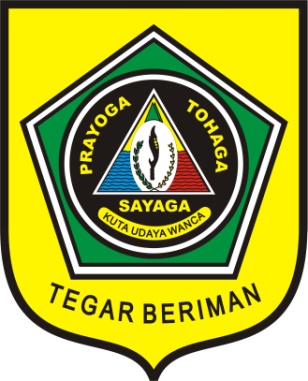 DINAS PERUMAHAN, KAWASAN PERMUKIMAN DAN PERTANAHAN KABUPATEN BOGORPERUBAHAN PERJANJIAN KINERJA 2017Dalam rangka mewujudkan Manajemen Pemerintah yang efektif, transparan, dan akuntabel serta berorientasi pada hasil, kami yang bertanda tangan di bawah ini :Nama			: ESTANTONI KASNO, SH., M.Si.Jabatan			: Sekretaris Dinas Perumahan, Kawasan Permukiman dan Pertanahan                                         Kabupaten BogorSelanjutnya disebut PIHAK KESATUNama			: Ir. Hj. LITA ISMU YULITANTI, MM.Jabatan			: Kepala Dinas Perumahan, Kawasan Permukiman dan Pertanahan   			  Kabupaten BogorSelaku atasan PIHAK KESATU, selanjutnya disebut PIHAK KEDUAPIHAK KESATU berjanji akan mewujudkan target kinerja yang seharusnya sesuai lampiran perjanjian ini, dalam rangka mencapai target kinerja jangka menengah yang dilaksanakan dalam Program dan Kegiatan seperti yang telah ditetapkan dalam dokumen perencanaan. Keberhasilan dan Kegagalan pencapaian target kinerja tersebut menjadi tanggung jawab kami.PIHAK KEDUA akan melakukan supervisi yang diperlukan serta akan melakukan evaluasi terhadap capaian kinerja dari perjanjian ini dan mengambil tindakan yang diperlukan dalam rangka pemberian penghargaan dan sanksi.PERUBAHAN  PERJANJIAN KINERJA TAHUN 2017SEKRETARIS DINAS PERUMAHAN, KAWASAN PERMUKIMAN DAN PERTANAHAN  KABUPATEN BOGORDINAS PERUMAHAN, KAWASAN PERMUKIMAN DAN PERTANAHAN KABUPATEN BOGORPERUBAHAN PERJANJIAN KINERJA 2017Dalam rangka mewujudkan Manajemen Pemerintah yang efektif, transparan, dan akuntabel serta berorientasi pada hasil, kami yang bertanda tangan di bawah ini :Nama			: Dra. YEYET RAHMAWATI, M.SiJabatan			: Kasubag Umum dan Kepegawaian Dinas Perumahan, Kawasan  			  Permukiman dan Pertanahan Kabupaten BogorSelanjutnya disebut PIHAK KESATUNama			: ESTANTONI KASNO, SH., M.Si.Jabatan			: Sekretaris Dinas Perumahan, Kawasan Permukiman dan Pertanahan                                         Kabupaten BogorSelaku atasan PIHAK KESATU, selanjutnya disebut PIHAK KEDUAPIHAK KESATU berjanji akan mewujudkan target kinerja yang seharusnya sesuai lampiran perjanjian ini, dalam rangka mencapai target kinerja jangka menengah yang dilaksanakan dalam Program dan Kegiatan seperti yang telah ditetapkan dalam dokumen perencanaan. Keberhasilan dan Kegagalan pencapaian target kinerja tersebut menjadi tanggung jawab kami.PIHAK KEDUA akan melakukan supervisi yang diperlukan serta akan melakukan evaluasi terhadap capaian kinerja dari perjanjian ini dan mengambil tindakan yang diperlukan dalam rangka pemberian penghargaan dan sanksi.PERUBAHAN PERJANJIAN KINERJA TAHUN 2017KASUBAG UMUM DAN KEPEGAWAIAN DINAS PERUMAHAN, KAWASAN PERMUKIMAN DAN PERTANAHAN KABUPATEN BOGORDINAS PERUMAHAN, KAWASAN PERMUKIMAN DAN PERTANAHAN KABUPATEN BOGORPERUBAHAN PERJANJIAN KINERJA 2017Dalam rangka mewujudkan Manajemen Pemerintah yang efektif, transparan, dan akuntabel serta berorientasi pada hasil, kami yang bertanda tangan di bawah ini :Nama			: LILI SUSILOWATI, BAJabatan			: Kasubag Keuangan Dinas Perumahan, Kawasan Permukiman   			  dan Pertanahan Kabupaten BogorSelanjutnya disebut PIHAK KESATUNama			: ESTANTONI KASNO, SH., M.Si.Jabatan			: Sekretaris Dinas Perumahan, Kawasan Permukiman dan Pertanahan                                         Kabupaten BogorSelaku atasan PIHAK KESATU, selanjutnya disebut PIHAK KEDUAPIHAK KESATU berjanji akan mewujudkan target kinerja yang seharusnya sesuai lampiran perjanjian ini, dalam rangka mencapai target kinerja jangka menengah yang dilaksanakan dalam Program dan Kegiatan seperti yang telah ditetapkan dalam dokumen perencanaan. Keberhasilan dan Kegagalan pencapaian target kinerja tersebut menjadi tanggung jawab kami.PIHAK KEDUA akan melakukan supervisi yang diperlukan serta akan melakukan evaluasi terhadap capaian kinerja dari perjanjian ini dan mengambil tindakan yang diperlukan dalam rangka pemberian penghargaan dan sanksi.PERUBAHAN PERJANJIAN KINERJA TAHUN 2017KASUBAG KEUANGAN DINAS PERUMAHAN, KAWASAN PERMUKIMAN DAN PERTANAHAN KABUPATEN BOGORDINAS PERUMAHAN, KAWASAN PERMUKIMAN DAN PERTANAHAN KABUPATEN BOGORPERUBAHAN PERJANJIAN KINERJA 2017Dalam rangka mewujudkan Manajemen Pemerintah yang efektif, transparan, dan akuntabel serta berorientasi pada hasil, kami yang bertanda tangan di bawah ini :Nama			: PURRISTIYANA, SH., MP.Jabatan			: Kasubag Program dan Pelaporan Dinas Perumahan, Kawasan Permukiman			   dan Pertanahan Kabupaten BogorSelanjutnya disebut PIHAK KESATUNama			: ESTANTONI KASNO, SH., M.Si.Jabatan			: Sekretaris Dinas Perumahan, Kawasan Permukiman dan Pertanahan                                         Kabupaten BogorSelaku atasan PIHAK KESATU, selanjutnya disebut PIHAK KEDUAPIHAK KESATU berjanji akan mewujudkan target kinerja yang seharusnya sesuai lampiran perjanjian ini, dalam rangka mencapai target kinerja jangka menengah yang dilaksanakan dalam Program dan Kegiatan seperti yang telah ditetapkan dalam dokumen perencanaan. Keberhasilan dan Kegagalan pencapaian target kinerja tersebut menjadi tanggung jawab kami.PIHAK KEDUA akan melakukan supervisi yang diperlukan serta akan melakukan evaluasi terhadap capaian kinerja dari perjanjian ini dan mengambil tindakan yang diperlukan dalam rangka pemberian penghargaan dan sanksi.PERUBAHAN PERJANJIAN KINERJA TAHUN 2017KASUBAG PROGRAM DAN PELAPORAN DINAS PERUMAHAN, KAWASAN PERMUKIMAN DAN PERTANAHAN KABUPATEN BOGORDINAS PERUMAHAN, KAWASAN PERMUKIMAN DAN PERTANAHAN KABUPATEN BOGORPERUBAHAN PERJANJIAN KINERJA 2017Dalam rangka mewujudkan Manajemen Pemerintah yang efektif, transparan, dan akuntabel serta berorientasi pada hasil, kami yang bertanda tangan di bawah ini :Nama			: Ir. SUSSY RAHAYU AGUSTINI, MT.Jabatan			: Kepala Bidang Perumahan Dinas Perumahan, Kawasan Permukiman dan   Pertanahan Kabupaten BogorSelanjutnya disebut PIHAK KESATUNama			: Ir. Hj. LITA ISMU YULITANTI, MM.Jabatan			: Kepala Dinas Perumahan, Kawasan Permukiman dan Pertanahan                                         Kabupaten BogorSelaku atasan PIHAK KESATU, selanjutnya disebut PIHAK KEDUAPIHAK KESATU berjanji akan mewujudkan target kinerja yang seharusnya sesuai lampiran perjanjian ini, dalam rangka mencapai target kinerja jangka menengah yang dilaksanakan dalam Program dan Kegiatan seperti yang telah ditetapkan dalam dokumen perencanaan. Keberhasilan dan Kegagalan pencapaian target kinerja tersebut menjadi tanggung jawab kami.PIHAK KEDUA akan melakukan supervisi yang diperlukan serta akan melakukan evaluasi terhadap capaian kinerja dari perjanjian ini dan mengambil tindakan yang diperlukan dalam rangka pemberian penghargaan dan sanksi.PERUBAHAN PERJANJIAN KINERJA TAHUN 2017BIDANG PERUMAHAN DINAS PERUMAHAN, KAWASAN PERMUKIMAN DAN PERTANAHAN KABUPATEN BOGORDINAS PERUMAHAN, KAWASAN PERMUKIMAN DAN PERTANAHAN KABUPATEN BOGORPERUBAHAN PERJANJIAN KINERJA 2017Dalam rangka mewujudkan Manajemen Pemerintah yang efektif, transparan, dan akuntabel serta berorientasi pada hasil, kami yang bertanda tangan di bawah ini :Nama			: Ir. SAMSUL KOMAR, M.Si. Jabatan			: Kepala Seksi Pembangunan Perumahan Bidang Perumahan   Dinas Perumahan, Kawasan Permukiman dan Pertanahan   Kabupaten BogorSelanjutnya disebut PIHAK KESATUNama			: Ir. SUSSY RAHAYU AGUSTINI, ST.Jabatan			: Kepala Bidang Perumahan Dinas Perumahan, Kawasan Permukiman dan 			  Pertanahan Kabupaten BogorSelaku atasan PIHAK KESATU, selanjutnya disebut PIHAK KEDUAPIHAK KESATU berjanji akan mewujudkan target kinerja yang seharusnya sesuai lampiran perjanjian ini, dalam rangka mencapai target kinerja jangka menengah yang dilaksanakan dalam Program dan Kegiatan seperti yang telah ditetapkan dalam dokumen perencanaan. Keberhasilan dan Kegagalan pencapaian target kinerja tersebut menjadi tanggung jawab kami.PIHAK KEDUA akan melakukan supervisi yang diperlukan serta akan melakukan evaluasi terhadap capaian kinerja dari perjanjian ini dan mengambil tindakan yang diperlukan dalam rangka pemberian penghargaan dan sanksi.PERUBAHAN PERJANJIAN KINERJA TAHUN 2017KEPALA SEKSI PEMBANGUNAN PERUMAHAN BIDANG PERUMAHAN DINAS PERUMAHAN, KAWASAN PERMUKIMAN DAN PERTANAHAN KABUPATEN BOGORDINAS PERUMAHAN, KAWASAN PERMUKIMAN DAN PERTANAHAN KABUPATEN BOGORPERUBAHAN PERJANJIAN KINERJA 2017Dalam rangka mewujudkan Manajemen Pemerintah yang efektif, transparan, dan akuntabel serta berorientasi pada hasil, kami yang bertanda tangan di bawah ini :Nama			: DUDI SUTRISNOJabatan			: Kepala Seksi Pengendalian Perumahan Bidang Perumahan  Dinas Perumahan, Kawasan Permukiman dan Pertanahan Kabupaten BogorSelanjutnya disebut PIHAK KESATUNama			: Ir. SUSSY RAHAYU AGUSTINI, MT.Jabatan			: Kepala Bidang Perumahan Dinas Perumahan, Kawasan Permukiman dan 			  Pertanahan Kabupaten BogorSelaku atasan PIHAK KESATU, selanjutnya disebut PIHAK KEDUAPIHAK KESATU berjanji akan mewujudkan target kinerja yang seharusnya sesuai lampiran perjanjian ini, dalam rangka mencapai target kinerja jangka menengah yang dilaksanakan dalam Program dan Kegiatan seperti yang telah ditetapkan dalam dokumen perencanaan. Keberhasilan dan Kegagalan pencapaian target kinerja tersebut menjadi tanggung jawab kami.PIHAK KEDUA akan melakukan supervisi yang diperlukan serta akan melakukan evaluasi terhadap capaian kinerja dari perjanjian ini dan mengambil tindakan yang diperlukan dalam rangka pemberian penghargaan dan sanksi.PERUBAHAN PERJANJIAN KINERJA TAHUN 2017KEPALA SEKSI PENGENDALIAN PERUMAHAN BIDANG PERUMAHAN DINAS PERUMAHAN, KAWASAN PERMUKIMAN DAN PERTANAHAN KABUPATEN BOGORDINAS PERUMAHAN, KAWASAN PERMUKIMAN DAN PERTANAHAN KABUPATEN BOGORPERUBAHAN PERJANJIAN KINERJA 2017Dalam rangka mewujudkan Manajemen Pemerintah yang efektif, transparan, dan akuntabel serta berorientasi pada hasil, kami yang bertanda tangan di bawah ini :Nama			: SUPARNO, S.Hut.Jabatan			: Kepala Seksi Pengembangan Perumahan Bidang Perumahan  Dinas Perumahan, Kawasan Permukiman dan Pertanahan Kabupaten BogorSelanjutnya disebut PIHAK KESATUNama			: Ir. SUSSY RAHAYU AGUSTINI, MT.Jabatan			: Kepala Bidang Perumahan Dinas Perumahan, Kawasan Permukiman dan 			  Pertanahan Kabupaten BogorSelaku atasan PIHAK KESATU, selanjutnya disebut PIHAK KEDUAPIHAK KESATU berjanji akan mewujudkan target kinerja yang seharusnya sesuai lampiran perjanjian ini, dalam rangka mencapai target kinerja jangka menengah yang dilaksanakan dalam Program dan Kegiatan seperti yang telah ditetapkan dalam dokumen perencanaan. Keberhasilan dan Kegagalan pencapaian target kinerja tersebut menjadi tanggung jawab kami.PIHAK KEDUA akan melakukan supervisi yang diperlukan serta akan melakukan evaluasi terhadap capaian kinerja dari perjanjian ini dan mengambil tindakan yang diperlukan dalam rangka pemberian penghargaan dan sanksi.PERUBAHAN PERJANJIAN KINERJA TAHUN 2017KEPALA SEKSI PENGEMBANGAN PERUMAHAN BIDANG PERUMAHAN DINAS PERUMAHAN, KAWASAN PERMUKIMAN DAN PERTANAHAN KABUPATEN BOGORDINAS PERUMAHAN, KAWASAN PERMUKIMAN DAN PERTANAHAN KABUPATEN BOGORPERUBAHAN PERJANJIAN KINERJA 2017Dalam rangka mewujudkan Manajemen Pemerintah yang efektif, transparan, dan akuntabel serta berorientasi pada hasil, kami yang bertanda tangan di bawah ini :Nama			: FIRMAN SUPENA, B.E.Jabatan			: Kepala Bidang Kawasan Permukiman   			  Dinas Perumahan, Kawasan Permukiman dan Pertanahan  Kabupaten BogorSelanjutnya disebut PIHAK KESATUNama			: Ir. Hj. LITA ISMU YULITANTI, MM.Jabatan			: Kepala Dinas Perumahan, Kawasan Permukiman dan Pertanahan                                         Kabupaten BogorSelaku atasan PIHAK KESATU, selanjutnya disebut PIHAK KEDUAPIHAK KESATU berjanji akan mewujudkan target kinerja yang seharusnya sesuai lampiran perjanjian ini, dalam rangka mencapai target kinerja jangka menengah yang dilaksanakan dalam Program dan Kegiatan seperti yang telah ditetapkan dalam dokumen perencanaan. Keberhasilan dan Kegagalan pencapaian target kinerja tersebut menjadi tanggung jawab kami.PIHAK KEDUA akan melakukan supervisi yang diperlukan serta akan melakukan evaluasi terhadap capaian kinerja dari perjanjian ini dan mengambil tindakan yang diperlukan dalam rangka pemberian penghargaan dan sanksi.PERUBAHAN PERJANJIAN KINERJA TAHUN 2017BIDANG KAWASAN PERMUKIMANDINAS PERUMAHAN, KAWASAN PERMUKIMAN DAN PERTANAHAN KABUPATEN BOGORDINAS PERUMAHAN, KAWASAN PERMUKIMAN DAN PERTANAHAN KABUPATEN BOGORPERUBAHAN PERJANJIAN KINERJA 2017Dalam rangka mewujudkan Manajemen Pemerintah yang efektif, transparan, dan akuntabel serta berorientasi pada hasil, kami yang bertanda tangan di bawah ini :Nama			: RATNA PRATINI, ST., MM. Jabatan			: Kepala Seksi Pembangunan Permukiman Bidang Kawasan Permukiman              Dinas Perumahan, Kawasan Permukiman dan Pertanahan Kabupaten BogorSelanjutnya disebut PIHAK KESATUNama			: FIRMAN SUPENA, B.E.Jabatan			: Kepala Bidang Kawasan Permukiman   			  Dinas Perumahan, Kawasan Permukiman dan Pertanahan Kabupaten BogorSelaku atasan PIHAK KESATU, selanjutnya disebut PIHAK KEDUAPIHAK KESATU berjanji akan mewujudkan target kinerja yang seharusnya sesuai lampiran perjanjian ini, dalam rangka mencapai target kinerja jangka menengah yang dilaksanakan dalam Program dan Kegiatan seperti yang telah ditetapkan dalam dokumen perencanaan. Keberhasilan dan Kegagalan pencapaian target kinerja tersebut menjadi tanggung jawab kami.PIHAK KEDUA akan melakukan supervisi yang diperlukan serta akan melakukan evaluasi terhadap capaian kinerja dari perjanjian ini dan mengambil tindakan yang diperlukan dalam rangka pemberian penghargaan dan sanksi.PERUBAHAN PERJANJIAN KINERJA TAHUN 2017KEPALA SEKSI PEMBANGUNAN PERMUKIMAN BIDANG KAWASAN PERMUKIMAN      DINAS PERUMAHAN, KAWASAN PERMUKIMAN DAN PERTANAHAN KABUPATEN BOGORDINAS PERUMAHAN, KAWASAN PERMUKIMAN DAN PERTANAHAN KABUPATEN BOGORPERUBAHAN PERJANJIAN KINERJA 2017Dalam rangka mewujudkan Manajemen Pemerintah yang efektif, transparan, dan akuntabel serta berorientasi pada hasil, kami yang bertanda tangan di bawah ini :Nama			: ANNA TRISSEWATY, ST., M.Si.Jabatan			: Kepala Seksi Pengendalian Kawasan Permukiman   Bidang Kawasan Permukiman              Dinas Perumahan, Kawasan Permukiman dan Pertanahan Kabupaten BogorSelanjutnya disebut PIHAK KESATUNama			: FIRMAN SUPENA, B.E.Jabatan			: Kepala Bidang Kawasan Permukiman   			  Dinas Perumahan, Kawasan Permukiman dan Pertanahan Kabupaten BogorSelaku atasan PIHAK KESATU, selanjutnya disebut PIHAK KEDUAPIHAK KESATU berjanji akan mewujudkan target kinerja yang seharusnya sesuai lampiran perjanjian ini, dalam rangka mencapai target kinerja jangka menengah yang dilaksanakan dalam Program dan Kegiatan seperti yang telah ditetapkan dalam dokumen perencanaan. Keberhasilan dan Kegagalan pencapaian target kinerja tersebut menjadi tanggung jawab kami.PIHAK KEDUA akan melakukan supervisi yang diperlukan serta akan melakukan evaluasi terhadap capaian kinerja dari perjanjian ini dan mengambil tindakan yang diperlukan dalam rangka pemberian penghargaan dan sanksi.PERUBAHAN PERJANJIAN KINERJA TAHUN 2017KEPALA SEKSI PENGENDALIAN KAWASAN PERMUKIMAN BIDANG KAWASAN PERMUKIMAN      DINAS PERUMAHAN, KAWASAN PERMUKIMAN DAN PERTANAHAN KABUPATEN BOGORDINAS PERUMAHAN, KAWASAN PERMUKIMAN DAN PERTANAHAN KABUPATEN BOGORPERUBAHAN PERJANJIAN KINERJA 2017Dalam rangka mewujudkan Manajemen Pemerintah yang efektif, transparan, dan akuntabel serta berorientasi pada hasil, kami yang bertanda tangan di bawah ini :Nama			: HERI LILI DJUHAERI, BE., S.IP.Jabatan			: Kepala Seksi Pengembangan Kawasan Permukiman   Bidang Kawasan Permukiman              Dinas Perumahan, Kawasan Permukiman dan Pertanahan Kabupaten BogorSelanjutnya disebut PIHAK KESATUNama			: FIRMAN SUPENA, B.E.Jabatan			: Kepala Bidang Kawasan Permukiman   			  Dinas Perumahan, Kawasan Permukiman dan Pertanahan Kabupaten BogorSelaku atasan PIHAK KESATU, selanjutnya disebut PIHAK KEDUAPIHAK KESATU berjanji akan mewujudkan target kinerja yang seharusnya sesuai lampiran perjanjian ini, dalam rangka mencapai target kinerja jangka menengah yang dilaksanakan dalam Program dan Kegiatan seperti yang telah ditetapkan dalam dokumen perencanaan. Keberhasilan dan Kegagalan pencapaian target kinerja tersebut menjadi tanggung jawab kami.PIHAK KEDUA akan melakukan supervisi yang diperlukan serta akan melakukan evaluasi terhadap capaian kinerja dari perjanjian ini dan mengambil tindakan yang diperlukan dalam rangka pemberian penghargaan dan sanksi.  PERUBAHAN PERJANJIAN KINERJA TAHUN 2017KEPALA SEKSI PENGENDALIAN KAWASAN PERMUKIMAN BIDANG KAWASAN PERMUKIMAN      DINAS PERUMAHAN, KAWASAN PERMUKIMAN DAN PERTANAHAN KABUPATEN BOGORDINAS PERUMAHAN, KAWASAN PERMUKIMAN DAN PERTANAHAN KABUPATEN BOGORPERUBAHAN PERJANJIAN KINERJA 2017Dalam rangka mewujudkan Manajemen Pemerintah yang efektif, transparan, dan akuntabel serta berorientasi pada hasil, kami yang bertanda tangan di bawah ini :Nama			: MOHAMAD IDRIS, ST., M.Si.Jabatan			: Kepala Bidang Pertanahan   Dinas Perumahan, Kawasan Permukiman dan Pertanahan Kabupaten Bogor                   Selanjutnya disebut PIHAK KESATUNama			: Ir. Hj. LITA ISMU YULITANTI, MM.Jabatan			: Kepala Dinas Perumahan, Kawasan Permukiman dan Pertanahan  Kabupaten BogorSelaku atasan PIHAK KESATU, selanjutnya disebut PIHAK KEDUAPIHAK KESATU berjanji akan mewujudkan target kinerja yang seharusnya sesuai lampiran perjanjian ini, dalam rangka mencapai target kinerja jangka menengah yang dilaksanakan dalam Program dan Kegiatan seperti yang telah ditetapkan dalam dokumen perencanaan. Keberhasilan dan Kegagalan pencapaian target kinerja tersebut menjadi tanggung jawab kami.PIHAK KEDUA akan melakukan supervisi yang diperlukan serta akan melakukan evaluasi terhadap capaian kinerja dari perjanjian ini dan mengambil tindakan yang diperlukan dalam rangka pemberian penghargaan dan sanksi.PERUBAHAN PERJANJIAN KINERJA TAHUN 2017BIDANG PERTAHANAN DINAS PERUMAHAN, KAWASAN PERMUKIMAN DAN PERTANAHAN KABUPATEN BOGORDINAS PERUMAHAN, KAWASAN PERMUKIMAN DAN PERTANAHAN KABUPATEN BOGORPERUBAHAN PERJANJIAN KINERJA 2017Dalam rangka mewujudkan Manajemen Pemerintah yang efektif, transparan, dan akuntabel serta berorientasi pada hasil, kami yang bertanda tangan di bawah ini :Nama			: Dra. TAURUSIA ANDRIANI Jabatan			: Kepala Seksi Administrasi Pertanahan Bidang Pertanahan   Dinas Perumahan, Kawasan Permukiman dan Pertanahan Kabupaten BogorSelanjutnya disebut PIHAK KESATUNama			: MOHAMAD IDRIS, ST., M.Si.Jabatan			: Kepala Bidang Pertanahan   Dinas Perumahan, Kawasan Permukiman dan Pertanahan Kabupaten Bogor                                   Selaku atasan PIHAK KESATU, selanjutnya disebut PIHAK KEDUAPIHAK KESATU berjanji akan mewujudkan target kinerja yang seharusnya sesuai lampiran perjanjian ini, dalam rangka mencapai target kinerja jangka menengah yang dilaksanakan dalam Program dan Kegiatan seperti yang telah ditetapkan dalam dokumen perencanaan. Keberhasilan dan Kegagalan pencapaian target kinerja tersebut menjadi tanggung jawab kami.PIHAK KEDUA akan melakukan supervisi yang diperlukan serta akan melakukan evaluasi terhadap capaian kinerja dari perjanjian ini dan mengambil tindakan yang diperlukan dalam rangka pemberian penghargaan dan sanksi.PERUBAHAN PERJANJIAN KINERJA TAHUN 2017KEPALA SEKSI ADMINISTRASI PERTANAHAN BIDANG PERTANAHANDINAS PERUMAHAN, KAWASAN PERMUKIMAN DAN PERTANAHAN KABUPATEN BOGORDINAS PERUMAHAN, KAWASAN PERMUKIMAN DAN PERTANAHAN KABUPATEN BOGORPERUBAHAN PERJANJIAN KINERJA 2017Dalam rangka mewujudkan Manajemen Pemerintah yang efektif, transparan, dan akuntabel serta berorientasi pada hasil, kami yang bertanda tangan di bawah ini :Nama			: ALJON ALBERTUS MANOTAR S, ST. Jabatan			: Kepala Seksi Pendayagunaan Pemanfaatan Tanah Bidang Pertanahan   Dinas Perumahan, Kawasan Permukiman dan Pertanahan Kabupaten BogorSelanjutnya disebut PIHAK KESATUNama			: MOHAMAD IDRIS, ST., M.Si.Jabatan			: Kepala Bidang Pertanahan   Dinas Perumahan, Kawasan Permukiman dan Pertanahan Kabupaten BogorSelaku atasan PIHAK KESATU, selanjutnya disebut PIHAK KEDUAPIHAK KESATU berjanji akan mewujudkan target kinerja yang seharusnya sesuai lampiran perjanjian ini, dalam rangka mencapai target kinerja jangka menengah yang dilaksanakan dalam Program dan Kegiatan seperti yang telah ditetapkan dalam dokumen perencanaan. Keberhasilan dan Kegagalan pencapaian target kinerja tersebut menjadi tanggung jawab kami.PIHAK KEDUA akan melakukan supervisi yang diperlukan serta akan melakukan evaluasi terhadap capaian kinerja dari perjanjian ini dan mengambil tindakan yang diperlukan dalam rangka pemberian penghargaan dan sanksi.PERUBAHAN PERJANJIAN KINERJA TAHUN 2017KEPALA SEKSI PENDAYAGUNAAN PEMANFAATAN TANAH BIDANG PERTANAHANDINAS PERUMAHAN, KAWASAN PERMUKIMAN DAN PERTANAHAN KABUPATEN BOGORDINAS PERUMAHAN, KAWASAN PERMUKIMAN DAN PERTANAHAN KABUPATEN BOGORPERUBAHAN PERJANJIAN KINERJA 2017Dalam rangka mewujudkan Manajemen Pemerintah yang efektif, transparan, dan akuntabel serta berorientasi pada hasil, kami yang bertanda tangan di bawah ini :Nama			: YANI MAULANI, S.Sos., MM. Jabatan			: Kepala Seksi Pendataan dan Pengukuran Tanah Bidang Pertanahan   Dinas Perumahan, Kawasan Permukiman dan Pertanahan Kabupaten BogorSelanjutnya disebut PIHAK KESATUNama			: MOHAMAD IDRIS, ST., M.Si.Jabatan			: Kepala Bidang Pertanahan   Dinas Perumahan, Kawasan Permukiman dan Pertanahan Kabupaten BogorSelaku atasan PIHAK KESATU, selanjutnya disebut PIHAK KEDUAPIHAK KESATU berjanji akan mewujudkan target kinerja yang seharusnya sesuai lampiran perjanjian ini, dalam rangka mencapai target kinerja jangka menengah yang dilaksanakan dalam Program dan Kegiatan seperti yang telah ditetapkan dalam dokumen perencanaan. Keberhasilan dan Kegagalan pencapaian target kinerja tersebut menjadi tanggung jawab kami.PIHAK KEDUA akan melakukan supervisi yang diperlukan serta akan melakukan evaluasi terhadap capaian kinerja dari perjanjian ini dan mengambil tindakan yang diperlukan dalam rangka pemberian penghargaan dan sanksi.PERUBAHAN PERJANJIAN KINERJA TAHUN 2017KEPALA SEKSI PENDATAAN DAN PENGUKURAN TANAH BIDANG PERTANAHANDINAS PERUMAHAN, KAWASAN PERMUKIMAN DAN PERTANAHAN KABUPATEN BOGORDINAS PERUMAHAN, KAWASAN PERMUKIMAN DAN PERTANAHAN KABUPATEN BOGORPERUBAHAN PERJANJIAN KINERJA 2017Dalam rangka mewujudkan Manajemen Pemerintah yang efektif, transparan, dan akuntabel serta berorientasi pada hasil, kami yang bertanda tangan di bawah ini :Nama			: Ir. DEDE ARMANSYAHJabatan			: Kepala Bidang Prasarana. Sarana dan Utilitas Umum   Dinas Perumahan, Kawasan Permukiman dan Pertanahan Kabupaten Bogor                   Selanjutnya disebut PIHAK KESATUNama			: Ir. Hj. LITA ISMU YULITANTI, MM.Jabatan			: Kepala Dinas Perumahan, Kawasan Permukiman dan Pertanahan  Kabupaten BogorSelaku atasan PIHAK KESATU, selanjutnya disebut PIHAK KEDUAPIHAK KESATU berjanji akan mewujudkan target kinerja yang seharusnya sesuai lampiran perjanjian ini, dalam rangka mencapai target kinerja jangka menengah yang dilaksanakan dalam Program dan Kegiatan seperti yang telah ditetapkan dalam dokumen perencanaan. Keberhasilan dan Kegagalan pencapaian target kinerja tersebut menjadi tanggung jawab kami.PIHAK KEDUA akan melakukan supervisi yang diperlukan serta akan melakukan evaluasi terhadap capaian kinerja dari perjanjian ini dan mengambil tindakan yang diperlukan dalam rangka pemberian penghargaan dan sanksi.PERUBAHAN PERJANJIAN KINERJA TAHUN 2017BIDANG PRASARANA, SARANA DAN UTILITAS UMUM DINAS PERUMAHAN, KAWASAN PERMUKIMAN DAN PERTANAHAN KABUPATEN BOGORDINAS PERUMAHAN, KAWASAN PERMUKIMAN DAN PERTANAHAN KABUPATEN BOGORPERUBAHAN PERJANJIAN KINERJA 2017Dalam rangka mewujudkan Manajemen Pemerintah yang efektif, transparan, dan akuntabel serta berorientasi pada hasil, kami yang bertanda tangan di bawah ini :Nama			: DIDIN TOHARUDIN, ST. Jabatan			: Kepala Seksi PSU Perumahan Bidang Prasarana, Sarana dan Utilitas Umum   Dinas Perumahan, Kawasan Permukiman dan Pertanahan Kabupaten BogorSelanjutnya disebut PIHAK KESATUNama			: Ir. DEDE ARMANSYAHJabatan			: Kepala Bidang Prasarana, Sarana dan Utilitas Umum   Dinas Perumahan, Kawasan Permukiman dan Pertanahan Kabupaten Bogor                                   Selaku atasan PIHAK KESATU, selanjutnya disebut PIHAK KEDUAPIHAK KESATU berjanji akan mewujudkan target kinerja yang seharusnya sesuai lampiran perjanjian ini, dalam rangka mencapai target kinerja jangka menengah yang dilaksanakan dalam Program dan Kegiatan seperti yang telah ditetapkan dalam dokumen perencanaan. Keberhasilan dan Kegagalan pencapaian target kinerja tersebut menjadi tanggung jawab kami.PIHAK KEDUA akan melakukan supervisi yang diperlukan serta akan melakukan evaluasi terhadap capaian kinerja dari perjanjian ini dan mengambil tindakan yang diperlukan dalam rangka pemberian penghargaan dan sanksi.PERUBAHAN PERJANJIAN KINERJA TAHUN 2017KEPALA SEKSI PSU PERUMAHAN BIDANG PRASARANA, SARANA DAN UTILITAS UMUMDINAS PERUMAHAN, KAWASAN PERMUKIMAN DAN PERTANAHAN KABUPATEN BOGORDINAS PERUMAHAN, KAWASAN PERMUKIMAN DAN PERTANAHAN KABUPATEN BOGORPERUBAHAN PERJANJIAN KINERJA 2017Dalam rangka mewujudkan Manajemen Pemerintah yang efektif, transparan, dan akuntabel serta berorientasi pada hasil, kami yang bertanda tangan di bawah ini :Nama			: H. ATMAWINATA Jabatan			: Kepala Seksi PSU Kawasan Permukiman Bidang Prasarana, Sarana dan 			  Utilitas Umum Dinas Perumahan, Kawasan Permukiman dan Pertanahan 			  Kabupaten BogorSelanjutnya disebut PIHAK KESATUNama			: Ir. DEDE ARMANSYAHJabatan			: Kepala Bidang Prasarana, Sarana dan Utilitas Umum   Dinas Perumahan, Kawasan Permukiman dan Pertanahan Kabupaten Bogor                                   Selaku atasan PIHAK KESATU, selanjutnya disebut PIHAK KEDUAPIHAK KESATU berjanji akan mewujudkan target kinerja yang seharusnya sesuai lampiran perjanjian ini, dalam rangka mencapai target kinerja jangka menengah yang dilaksanakan dalam Program dan Kegiatan seperti yang telah ditetapkan dalam dokumen perencanaan. Keberhasilan dan Kegagalan pencapaian target kinerja tersebut menjadi tanggung jawab kami.PIHAK KEDUA akan melakukan supervisi yang diperlukan serta akan melakukan evaluasi terhadap capaian kinerja dari perjanjian ini dan mengambil tindakan yang diperlukan dalam rangka pemberian penghargaan dan sanksi.PERUBAHAN PERJANJIAN KINERJA TAHUN 2017KEPALA SEKSI PSU KAWASAN PERMUKIMAN BIDANG PRASARANA, SARANA DAN UTILITAS UMUMDINAS PERUMAHAN, KAWASAN PERMUKIMAN DAN PERTANAHAN KABUPATEN BOGORDINAS PERUMAHAN, KAWASAN PERMUKIMAN DAN PERTANAHAN KABUPATEN BOGORPERUBAHAN PERJANJIAN KINERJA 2017Dalam rangka mewujudkan Manajemen Pemerintah yang efektif, transparan, dan akuntabel serta berorientasi pada hasil, kami yang bertanda tangan di bawah ini :Nama			: TEGUH BUDIONO, ST., M.SI. Jabatan			: Kepala Seksi Pertamanan Bidang Prasarana, Sarana dan 			  Utilitas Umum Dinas Perumahan, Kawasan Permukiman dan Pertanahan 			  Kabupaten BogorSelanjutnya disebut PIHAK KESATUNama			: Ir. DEDE ARMANSYAHJabatan			: Kepala Bidang Prasarana, Sarana dan Utilitas Umum   Dinas Perumahan, Kawasan Permukiman dan Pertanahan Kabupaten Bogor                                   Selaku atasan PIHAK KESATU, selanjutnya disebut PIHAK KEDUAPIHAK KESATU berjanji akan mewujudkan target kinerja yang seharusnya sesuai lampiran perjanjian ini, dalam rangka mencapai target kinerja jangka menengah yang dilaksanakan dalam Program dan Kegiatan seperti yang telah ditetapkan dalam dokumen perencanaan. Keberhasilan dan Kegagalan pencapaian target kinerja tersebut menjadi tanggung jawab kami.PIHAK KEDUA akan melakukan supervisi yang diperlukan serta akan melakukan evaluasi terhadap capaian kinerja dari perjanjian ini dan mengambil tindakan yang diperlukan dalam rangka pemberian penghargaan dan sanksi.PERUBAHAN PERJANJIAN KINERJA TAHUN 2017KEPALA SEKSI PERTAMANAN BIDANG PRASARANA, SARANA DAN UTILITAS UMUMDINAS PERUMAHAN, KAWASAN PERMUKIMAN DAN PERTANAHAN KABUPATEN BOGORDINAS PERUMAHAN, KAWASAN PERMUKIMAN DAN PERTANAHAN KABUPATEN BOGORPERUBAHAN PERJANJIAN KINERJA 2017Dalam rangka mewujudkan Manajemen Pemerintah yang efektif, transparan, dan akuntabel serta berorientasi pada hasil, kami yang bertanda tangan di bawah ini :Nama			: IWAN IRAWAN, SE., M.Si.Jabatan			: Kepala Bidang Reklame   Dinas Perumahan, Kawasan Permukiman dan Pertanahan Kabupaten Bogor                   Selanjutnya disebut PIHAK KESATUNama			: Ir. Hj. LITA ISMU YULITANTI, MM.Jabatan			: Kepala Dinas Perumahan, Kawasan Permukiman dan Pertanahan  Kabupaten BogorSelaku atasan PIHAK KESATU, selanjutnya disebut PIHAK KEDUAPIHAK KESATU berjanji akan mewujudkan target kinerja yang seharusnya sesuai lampiran perjanjian ini, dalam rangka mencapai target kinerja jangka menengah yang dilaksanakan dalam Program dan Kegiatan seperti yang telah ditetapkan dalam dokumen perencanaan. Keberhasilan dan Kegagalan pencapaian target kinerja tersebut menjadi tanggung jawab kami.PIHAK KEDUA akan melakukan supervisi yang diperlukan serta akan melakukan evaluasi terhadap capaian kinerja dari perjanjian ini dan mengambil tindakan yang diperlukan dalam rangka pemberian penghargaan dan sanksi.PERUBAHAN PERJANJIAN KINERJA TAHUN 2017BIDANG REKLAME DINAS PERUMAHAN, KAWASAN PERMUKIMAN DAN PERTANAHAN KABUPATEN BOGORDINAS PERUMAHAN, KAWASAN PERMUKIMAN DAN PERTANAHAN KABUPATEN BOGORPERUBAHAN PERJANJIAN KINERJA 2017Dalam rangka mewujudkan Manajemen Pemerintah yang efektif, transparan, dan akuntabel serta berorientasi pada hasil, kami yang bertanda tangan di bawah ini :Nama			: IRYANTO, ST., M.Si. Jabatan			: Kepala Seksi Pendataan Reklame Bidang Reklame   Dinas Perumahan, Kawasan Permukiman dan Pertanahan Kabupaten BogorSelanjutnya disebut PIHAK KESATUNama			: IWAN IRAWAN, SE., M.Si.Jabatan			: Kepala Bidang Reklame   Dinas Perumahan, Kawasan Permukiman dan Pertanahan Kabupaten Bogor                                   Selaku atasan PIHAK KESATU, selanjutnya disebut PIHAK KEDUAPIHAK KESATU berjanji akan mewujudkan target kinerja yang seharusnya sesuai lampiran perjanjian ini, dalam rangka mencapai target kinerja jangka menengah yang dilaksanakan dalam Program dan Kegiatan seperti yang telah ditetapkan dalam dokumen perencanaan. Keberhasilan dan Kegagalan pencapaian target kinerja tersebut menjadi tanggung jawab kami.PIHAK KEDUA akan melakukan supervisi yang diperlukan serta akan melakukan evaluasi terhadap capaian kinerja dari perjanjian ini dan mengambil tindakan yang diperlukan dalam rangka pemberian penghargaan dan sanksi.PERUBAHAN PERJANJIAN KINERJA TAHUN 2017KEPALA SEKSI PENDATAAN REKLAME  BIDANG REKLAMEDINAS PERUMAHAN, KAWASAN PERMUKIMAN DAN PERTANAHAN KABUPATEN BOGORDINAS PERUMAHAN KAWASAN PERMUKIMAN DAN PERTANAHAN KABUPATEN BOGORPERUBAHAN PERJANJIAN KINERJA 2017Dalam rangka mewujudkan Manajemen Pemerintah yang efektif, transparan, dan akuntabel serta berorientasi pada hasil, kami yang bertanda tangan di bawah ini :Nama			: RONY HERMAN, BE., S.Sos. Jabatan			: Kepala Seksi Pengelolaan Reklame Bidang Reklame   Dinas Perumahan, Kawasan Permukiman dan Pertanahan Kabupaten BogorSelanjutnya disebut PIHAK KESATUNama			: IWAN IRAWAN, SE., M.Si.Jabatan			: Kepala Bidang Reklame   Dinas Perumahan, Kawasan Permukiman dan Pertanahan Kabupaten Bogor                                   Selaku atasan PIHAK KESATU, selanjutnya disebut PIHAK KEDUAPIHAK KESATU berjanji akan mewujudkan target kinerja yang seharusnya sesuai lampiran perjanjian ini, dalam rangka mencapai target kinerja jangka menengah yang dilaksanakan dalam Program dan Kegiatan seperti yang telah ditetapkan dalam dokumen perencanaan. Keberhasilan dan Kegagalan pencapaian target kinerja tersebut menjadi tanggung jawab kami.PIHAK KEDUA akan melakukan supervisi yang diperlukan serta akan melakukan evaluasi terhadap capaian kinerja dari perjanjian ini dan mengambil tindakan yang diperlukan dalam rangka pemberian penghargaan dan sanksi.PERUBAHAN PERJANJIAN KINERJA TAHUN 2017KEPALA SEKSI PENGELOLAAN REKLAME BIDANG REKLAMEDINAS PERUMAHAN, KAWASAN PERMUKIMAN DAN PERTANAHAN KABUPATEN BOGORDINAS PERUMAHAN, KAWASAN PERMUKIMAN DAN PERTANAHAN KABUPATEN BOGORPERUBAHAN PERJANJIAN KINERJA 2017Dalam rangka mewujudkan Manajemen Pemerintah yang efektif, transparan, dan akuntabel serta berorientasi pada hasil, kami yang bertanda tangan di bawah ini :Nama			: H. NUNUNG TOYIBAH, S.Sos., M.Si. Jabatan			: Kepala Seksi Pengawasan dan Pengendalian Reklame Bidang Reklame   Dinas Perumahan, Kawasan Permukiman dan Pertanahan Kabupaten BogorSelanjutnya disebut PIHAK KESATUNama			: IWAN IRAWAN, SE., M.Si.Jabatan			: Kepala Bidang Reklame   Dinas Perumahan, Kawasan Permukiman dan Pertanahan Kabupaten Bogor                                   Selaku atasan PIHAK KESATU, selanjutnya disebut PIHAK KEDUAPIHAK KESATU berjanji akan mewujudkan target kinerja yang seharusnya sesuai lampiran perjanjian ini, dalam rangka mencapai target kinerja jangka menengah yang dilaksanakan dalam Program dan Kegiatan seperti yang telah ditetapkan dalam dokumen perencanaan. Keberhasilan dan Kegagalan pencapaian target kinerja tersebut menjadi tanggung jawab kami.PIHAK KEDUA akan melakukan supervisi yang diperlukan serta akan melakukan evaluasi terhadap capaian kinerja dari perjanjian ini dan mengambil tindakan yang diperlukan dalam rangka pemberian penghargaan dan sanksi.PERUBAHAN PERJANJIAN KINERJA TAHUN 2017KEPALA SEKSI PENGAWASAN DAN PENGENDALIAN REKLAME BIDANG REKLAMEDINAS PERUMAHAN, KAWASAN PERMUKIMAN DAN PERTANAHAN KABUPATEN BOGORDINAS PERUMAHAN, KAWASAN PERMUKIMAN DAN PERTANAHAN KABUPATEN BOGORPERUBAHAN PERJANJIAN KINERJA 2017Dalam rangka mewujudkan Manajemen Pemerintah yang efektif, transparan, dan akuntabel serta berorientasi pada hasil, kami yang bertanda tangan di bawah ini :Nama			: RICKY RACHMAN HERMAN M, ST., MT.Jabatan			: Kepala UPT Pengawasan Bangunan Wilayah I Dinas Perumahan, Kawasan 			  Permukiman dan Pertanahan Kabupaten BogorSelanjutnya disebut PIHAK KESATUNama			: Ir. Hj. LITA ISMU YULITANTI, MM.Jabatan			: Kepala Dinas Perumahan, Kawasan Permukiman dan Pertanahan 			  Kabupaten BogorSelaku atasan PIHAK KESATU, selanjutnya disebut PIHAK KEDUAPIHAK KESATU berjanji akan mewujudkan target kinerja yang seharusnya sesuai lampiran perjanjian ini, dalam rangka mencapai target kinerja jangka menengah yang dilaksanakan dalam Program dan Kegiatan seperti yang telah ditetapkan dalam dokumen perencanaan. Keberhasilan dan Kegagalan pencapaian target kinerja tersebut menjadi tanggung jawab kami.PIHAK KEDUA akan melakukan supervisi yang diperlukan serta akan melakukan evaluasi terhadap capaian kinerja dari perjanjian ini dan mengambil tindakan yang diperlukan dalam rangka pemberian penghargaan dan sanksi.PERUBAHAN PERJANJIAN KINERJA TAHUN 2017KEPALA UPT PENGAWAS BANGUNAN WILAYAH I DINAS PERUMAHAN, KAWASAN PERMUKIMAN DAN PERTANAHAN KABUPATEN BOGORDINAS PERUMAHAN, KAWASAN PERMUKIMAN DAN PERTANAHAN KABUPATEN BOGORPERUBAHAN PERJANJIAN KINERJA 2017Dalam rangka mewujudkan Manajemen Pemerintah yang efektif, transparan, dan akuntabel serta berorientasi pada hasil, kami yang bertanda tangan di bawah ini :Nama			: RIZA IDRIS SADDAK, S.Komp.Jabatan			: Kepala UPT Pengawasan Bangunan Wilayah II Dinas Perumahan, Kawasan 			  Permukiman dan Pertanahan Kabupaten BogorSelanjutnya disebut PIHAK KESATUNama			: Ir. Hj. LITA ISMU YULITANTI, MM.Jabatan			: Kepala Dinas Perumahan, Kawasan Permukiman dan Pertanahan 			  Kabupaten BogorSelaku atasan PIHAK KESATU, selanjutnya disebut PIHAK KEDUAPIHAK KESATU berjanji akan mewujudkan target kinerja yang seharusnya sesuai lampiran perjanjian ini, dalam rangka mencapai target kinerja jangka menengah yang dilaksanakan dalam Program dan Kegiatan seperti yang telah ditetapkan dalam dokumen perencanaan. Keberhasilan dan Kegagalan pencapaian target kinerja tersebut menjadi tanggung jawab kami.PIHAK KEDUA akan melakukan supervisi yang diperlukan serta akan melakukan evaluasi terhadap capaian kinerja dari perjanjian ini dan mengambil tindakan yang diperlukan dalam rangka pemberian penghargaan dan sanksi.PERUBAHAN PERJANJIAN KINERJA TAHUN 2017KEPALA UPT PENGAWAS BANGUNAN WILAYAH IIDINAS PERUMAHAN, KAWASAN PERMUKIMAN DAN PERTANAHAN KABUPATEN BOGORDINAS PERUMAHAN, KAWASAN PERMUKIMAN DAN PERTANAHAN KABUPATEN BOGORPERUBAHAN PERJANJIAN KINERJA 2017Dalam rangka mewujudkan Manajemen Pemerintah yang efektif, transparan, dan akuntabel serta berorientasi pada hasil, kami yang bertanda tangan di bawah ini :Nama			: AGUS SULISTIO, S.IP.Jabatan			: Kepala UPT Pengawasan Bangunan Wilayah III Dinas Perumahan, Kawasan 			  Permukiman dan Pertanahan Kabupaten BogorSelanjutnya disebut PIHAK KESATUNama			: Ir. Hj. LITA ISMU YULITANTI, MM.Jabatan			: Kepala Dinas Perumahan, Kawasan Permukiman dan Pertanahan 			  Kabupaten BogorSelaku atasan PIHAK KESATU, selanjutnya disebut PIHAK KEDUAPIHAK KESATU berjanji akan mewujudkan target kinerja yang seharusnya sesuai lampiran perjanjian ini, dalam rangka mencapai target kinerja jangka menengah yang dilaksanakan dalam Program dan Kegiatan seperti yang telah ditetapkan dalam dokumen perencanaan. Keberhasilan dan Kegagalan pencapaian target kinerja tersebut menjadi tanggung jawab kami.PIHAK KEDUA akan melakukan supervisi yang diperlukan serta akan melakukan evaluasi terhadap capaian kinerja dari perjanjian ini dan mengambil tindakan yang diperlukan dalam rangka pemberian penghargaan dan sanksi.PERUBAHAN PERJANJIAN KINERJA TAHUN 2017KEPALA UPT PENGAWAS BANGUNAN WILAYAH IIIDINAS PERUMAHAN, KAWASAN PERMUKIMAN DAN PERTANAHAN KABUPATEN BOGORPIHAK KEDUAIr. Hj. LITA ISMU YULITANTI, MM.Pembina Utama MudaNIP. 19600721 198903 2 001PIHAK KESATUESTANTONI KASNO, SH., M.Si. Pembina Tingkat INIP. 19600724 198703 1 003 NoSasaran StrategisIndikator KinerjaTarget1.Meningkatnya Kelancaran Pelaksanaan Tugas Pokok dan Fungsi Masing-masingTerpenuhinya kebutuhan administrasi perkantoran17 kegiatan1.Meningkatnya Kelancaran Pelaksanaan Tugas Pokok dan Fungsi Masing-masingTerpenuhinya kebutuhan sarana prasarana aparatur7 kegiatan1.Meningkatnya Kelancaran Pelaksanaan Tugas Pokok dan Fungsi Masing-masingTerwujudnya disiplin aparatur 1 kegiatan1.Meningkatnya Kelancaran Pelaksanaan Tugas Pokok dan Fungsi Masing-masingTerwujudnya sumber daya aparatur yang berkualitas 2 kegiatan1.Meningkatnya Kelancaran Pelaksanaan Tugas Pokok dan Fungsi Masing-masingTerwujudnya pertanggung jawaban kinerja dan keuangan SKPD9 kegiatanNoProgramAnggaranKet1.Program Pelayanan Administrasi Perkantoran4.808.665.000APBD2.Program Peningkatan Sarana dan Prasarana Aparatur1.446.810.000APBD3.Program Peningkatan Disiplin  Aparatur467.785.000APBD4.Program Peningkatan Kapasitas Sumber Daya Aparatur307.500.000APBD5.Program Peningkatan Pengembangan Sistem Pelaporan Capaian Kinerja dan Keuangan1.084.508.000APBDKEPALA DINAS PERUMAHAN, KAWASAN PERMUKIMAN DAN PERTANAHAN KABUPATEN BOGORIr. Hj. LITA ISMU YULITANTI, MMPembina Utama MudaNIP. 19600721 198903 2 001                      Cibinong,          November  2017SEKRETARIS DINAS PERUMAHAN, KAWASAN PERMUKIMAN DAN PERTANAHAN KABUPATEN BOGORESTANTONI KASNO, SH., M.Si. Pembina Tingkat INIP. 19600724 198703 1 003 PIHAK KEDUAESTANTONI KASNO, SH., M.Si. Pembina Tingkat INIP. 19600724 198703 1 003 PIHAK KESATUDra. YEYET RAHMAWATI, M.Si PembinaNIP. 19670313 200212 2 002 NoSasaran StrategisIndikator KinerjaTarget1.Meningkatnya Kelancaran Pelaksanaan Tugas Pokok dan Fungsi Masing-masingTerpenuhinya kebutuhan administrasi perkantoran17 kegiatan1.Meningkatnya Kelancaran Pelaksanaan Tugas Pokok dan Fungsi Masing-masingTerpenuhinya kebutuhan sarana prasarana aparatur7 kegiatan1.Meningkatnya Kelancaran Pelaksanaan Tugas Pokok dan Fungsi Masing-masingTerwujudnya disiplin aparatur 1 kegiatan1.Meningkatnya Kelancaran Pelaksanaan Tugas Pokok dan Fungsi Masing-masingTerwujudnya sumber daya aparatur yang berkualitas 2 kegiatanNoKegiatanAnggaranKet1.Penyediaan Jasa Surat Menyurat9.000.000 APBD2.Penyediaan Jasa Komunikasi. Sumber Daya Air dan Listrik612.000.000 APBD3.Penyediaan Jasa Pemeliharaan dan Perizinan Kendaraan Dinas/Operasional58.140.000 APBD4.Penyediaan Jasa Kebersihan Kantor548.515.000 APBD5.Penyediaan Alat Tulis Kantor159.532.000 APBD6.Penyediaan Barang Cetakan dan Penggandaan163.516.000 APBD7.Penyediaan Komponen Instalasi Listrik/Penerangan Bangunan Kantor54.719.000 APBD8.Penyediaan Bahan Bacaan dan Peraturan Perundang-undangan49.764.000 APBD9.Penyediaan Bahan Logistik Kantor116.000.000 APBD10.Penyediaan Makanan dan Minuman285.440.000 APBD11.Rapat-rapat Koordinasi dan Konsultasi Ke Dalam dan Luar Daerah777.209.000 APBD12.Penyediaan Jasa Tenaga Pendukung Administrasi/Teknis Perkantoran399.220.000 APBD13.Pelayanan Dokumentasi dan Arsip SKPD44.100.000 APBD14.Penyediaan Pelayanan Administrasi Kepegawaian433.898.000 APBD15.Penyediaan Pelayanan Administrasi Barang189.912.000 APBD16.Penyediaan Pelayanan Keamanan Kantor797.835.000 APBD17.Penyediaan Jasa Tenaga Petugas Lapangan (non PNS)109.865.000APBD18.Pengadaan Mebeleur15.437.000 APBD19.Pengadaan Peralatan Kantor197.468.000 APBD20.Pemeliharaan Rutin/Berkala Gedung Kantor636.375.000 APBD21.Pemeliharaan Rutin/Berkala Kendaraan Dinas/Operasional435.700.000 APBD22.Pemeliharaan Rutin/Berkala Mebeleur24.000.000 APBD23.Pemeliharaan Rutin/Berkala Peralatan Kantor52.680.000 APBD24.Pemeliharaan Rutin/Berkala Perlengkapan Kantor85.150.000APBD25.Pengadaan Pakaian Dinas Beserta Perlengkapannya467.785.000APBD26.Bimbingan Teknis Implementasi Peraturan Perundang-undangan60.000.000APBDNoKegiatanAnggaranKet27.Pembinaan Mental dan Rohani bagi Aparatur247.500.000APBDSEKRETARIS DINAS PERUMAHAN, KAWASAN PERMUKIMAN DAN PERTANAHAN KABUPATEN BOGORESTANTONI KASNO, SH., M.Si. Pembina Tingkat INIP. 19600724 198703 1 003                       Cibinong,          November  2017KASUBAG UMUM DAN KEPEGAWAIAN Dra. YEYET RAHMAWATI, M.Si PembinaNIP. 19670313 200212 2 002 PIHAK KEDUAESTANTONI KASNO, SH., M.Si. Pembina Tingkat INIP. 19600724 198703 1 003 PIHAK KESATULILI SUSILOWATI, BA Penata Tk. INIP. 19611204 199012 2 001 NoSasaran StrategisIndikator KinerjaTarget1.Meningkatnya kelancaran tugas pokok dan fungsi masing-masingTerwujudnya pertanggungjawaban kinerja dan keuangan SKPD3 kegiatanNoKegiatanAnggaranKet1.Penyusunan Pelaporan Keuangan Semesteran       84.374.000APBD2.Penyusunan Pelaporan Keuangan Akhir Tahun           80.000.000APBD3.Penatausahaan Keuangan SKPD278.405.000APBDSEKRETARIS DINAS PERUMAHAN, KAWASAN PERMUKIMAN DAN PERTANAHAN KABUPATEN BOGORESTANTONI KASNO, SH., M.Si. Pembina Tingkat INIP. 19600724 198703 1 003                 Cibinong,          November  2017KASUBAG KEUANGAN LILI SUSILOWATI, BA Penata Tk. INIP. 19611204 199012 2 001 PIHAK KEDUAESTANTONI KASNO, SH., M.Si. Pembina Tingkat INIP. 19600724 198703 1 003 PIHAK KESATUPURRISTIYANA, SH., MP. Penata Tk. INIP. 19760927 200212 2 003 NoSasaran StrategisIndikator KinerjaTarget1.Meningkatnya kelancaran tugas pokok dan fungsi masing-masingTerwujudnya pertanggungjawaban kinerja dan keuangan SKPD6 kegiatanNoKegiatanAnggaranKet1.Penyusunan Laporan Capaian Kinerja dan Ikhtisar Realisasi Kinerja SKPD81.617.000APBD2.Penyusunan Perencanaan Anggaran192.313.000APBD3.Penyusunan Renja SKPD110.123.000APBD4.Penyusunan Renstra SKPD25.000.000APBD5.Monitoring. Evaluasi dan Pelaporan SKPD202.676.000APBD6.Publikasi Kinerja SKPD30.000.000APBDSEKRETARIS DINAS PERUMAHAN, KAWASAN PERMUKIMAN DAN PERTANAHAN KABUPATEN BOGORESTANTONI KASNO, SH., M.Si. Pembina Tingkat INIP. 19600724 198703 1 003                  Cibinong,          November  2017KASUBAG PROGRAM DAN PELAPORAN PURRISTIYANA, SH., MP. Penata Tk. INIP. 19760927 200212 2 003 PIHAK KEDUAIr. Hj. LITA ISMU YULITANTI, MM.Pembina Utama MudaNIP. 19600721 198903 2 001PIHAK KESATUIr. SUSSY RAHAYU AGUSTINI, MT. Pembina NIP. 19680820 199503 2 002 NoSasaran StrategisIndikator KinerjaTarget1.Meningkatnya sarana dan prasarana dasar perumahan dan kawasan permukimanCakupan Lingkungan yang sehat dan aman yang didukung Prasarana. Sarana dan Utilitas Umum (PSU)62.90 %1.Meningkatnya sarana dan prasarana dasar perumahan dan kawasan permukimanCakupan Ketersediaan Rumah layak Huni 99.31 %2.Menurunnya kawasan kumuhPersentase menurunnya kawasan kumuh11.89 %NoProgramAnggaranKet1.Program Lingkungan Sehat Perumahan1.744.001.000APBDKEPALA DINAS PERUMAHAN, KAWASAN PERMUKIMAN DAN PERTANAHAN KABUPATEN BOGORIr. Hj. LITA ISMU YULITANTI, MM.Pembina Utama MudaNIP. 19600721 198903 2 001                      Cibinong,          November  2017KEPALA BIDANG PERUMAHANIr. SUSSY RAHAYU AGUSTINI, MT.Pembina NIP. 19680820 199503 2 002PIHAK KEDUAIr. SUSSY RAHAYU AGUSTINI, MT.Pembina NIP. 19680820 199503 2 002 PIHAK KESATUIr. SAMSUL KOMAR, M.Si. Penata Tk. INIP. 19650216 200212 1 003 NoSasaran StrategisIndikator KinerjaTarget1.Meningkatnya sarana dan prasarana dasar perumahan dan kawasan permukimanCakupan Lingkungan yang sehat dan aman yang didukung Prasarana. Sarana dan Utilitas Umum (PSU)62.90 %1.Meningkatnya sarana dan prasarana dasar perumahan dan kawasan permukimanCakupan Ketersediaan Rumah layak Huni 99.31 %2.Menurunnya kawasan kumuhPersentase menurunnya kawasan kumuh11.89 %NoKegiatanAnggaranKet1.Pengendalian dan Pengawasan Bangunan Dalam Kawasan Perumahan           241.960.000APBD2.Pengendalian Kegiatan Pengesahan Dokumen Rencana Teknis Perumahan           200.000.000 APBDKEPALA BIDANG PERUMAHAN DINAS PERUMAHAN, KAWASAN PERMUKIMAN DAN PERTANAHAN KABUPATEN BOGORIr. SUSSY RAHAYU AGUSTINI, MT. Pembina NIP. 19680820 199503 2 002                 Cibinong,          November  2017KEPALA SEKSI PEMBANGUNAN PERUMAHANBIDANG PERUMAHAN DAN PERMUKIMANIr. SAMSUL KOMAR, M.Si. Penata Tk. INIP. 19650216 200212 1 003 PIHAK KEDUAIr. SUSSY RAHAYU AGUSTINI, MT. Pembina NIP. 19680820 199503 2 002 PIHAK KESATUDUDI SUTRISNO PenataNIP. 19601014 198703 1 005 NoSasaran StrategisIndikator KinerjaTarget1.Meningkatnya sarana dan prasarana dasar perumahan dan kawasan permukimanCakupan Ketersediaan Rumah layak Huni 99.31 %2.Menurunnya kawasan kumuhPersentase menurunnya kawasan kumuh11.89 %NoKegiatanAnggaranKet1.Pengendalian Program Bantuan Stimulan Perumahan Swadaya (BSPS)64.064.000APBD2.Bimbingan Teknis Pembangunan Lingkungan Sehat Perumahan (Rehabilitasi Rumah Tidak Layak Huni)840.793.000APBDKEPALA BIDANG PERUMAHANDINAS PERUMAHAN, KAWASAN PERMUKIMAN DAN PERTANAHAN KABUPATEN BOGORIr. SUSSY RAHAYU AGUSTINI, MT. Pembina NIP. 19680820 199503 2 002                       Cibinong,          November  2017KEPALA SEKSI PENGENDALIAN PERUMAHAN  BIDANG PERUMAHANDUDI SUTRISNO Penata NIP. 19601014 198703 1 005 PIHAK KEDUAIr. SUSSY RAHAYU AGUSTINI, MT. Pembina NIP. 19680820 199503 2 002 PIHAK KESATUSUPARNO, S.Hut.Penata Tk. INIP. 19751113 200501 1 010 NoSasaran StrategisIndikator KinerjaTarget1.Meningkatnya sarana dan prasarana dasar perumahan dan kawasan permukimanCakupan Ketersediaan Rumah layak Huni 99.31 %2.Menurunnya kawasan kumuhPersentase menurunnya kawasan kumuh11.89 %NoKegiatanAnggaranKet1.Pengendalian Pengelolaan Rusunawa Limusnunggal114.566.000APBD2.Identifikasi Perumahan Kumuh282.618.000APBDKEPALA BIDANG PERUMAHANDINAS PERUMAHAN, KAWASAN PERMUKIMAN DAN PERTANAHAN KABUPATEN BOGORIr. SUSSY RAHAYU AGUSTINI, MT. Pembina NIP. 19680820 199503 2 002                       Cibinong,          November  2017KEPALA SEKSI PENGEMBANGAN PERUMAHAN  BIDANG PERUMAHANSUPARNO, S.Hut. Penata Tk. INIP. 19751113 200501 1 010PIHAK KEDUAIr. Hj. LITA ISMU YULITANTI, MM.Pembina Utama MudaNIP. 19600721 198903 2 001PIHAK KESATUFIRMAN SUPENA, B.E. PembinaNIP. 19620515 198903 1 015 NoSasaran StrategisIndikator KinerjaTarget1.Meningkatnya sarana dan prasarana dasar perumahan dan kawasan permukimanCakupan Lingkungan yang sehat dan aman yang didukung Prasarana. Sarana dan Utilitas Umum (PSU)62.90 %1.Meningkatnya sarana dan prasarana dasar perumahan dan kawasan permukimanCakupan Ketersediaan Rumah layak Huni 99.31 %2.Menurunnya kawasan kumuhPersentase menurunnya kawasan kumuh11.89 %NoProgramAnggaranKet1.Program Pengembangan Wilayah Strategis dan Cepat Tumbuh4.071.791.000APBD2.Program Penataan Lingkungan Permukiman1.077.428.000APBDKEPALA DINAS PERUMAHAN, KAWASAN PERMUKIMAN DAN PERTANAHAN KABUPATEN BOGORIr. Hj. LITA ISMU YULITANTI, MM.Pembina Utama MudaNIP. 19600721 198903 2 001                      Cibinong,          November  2017KEPALA BIDANG KAWASAN PERMUKIMANFIRMAN SUPENA, B.E. Pembina NIP. 19620515 198903 1 015PIHAK KEDUAFIRMAN SUPENA, B.E. Pembina NIP. 19620515 198903 1 015PIHAK KESATURATNA PRATINI, ST., MM. Penata Tk. INIP. 19791219 200501 2 007 NoSasaran StrategisIndikator KinerjaTarget1.Meningkatnya sarana dan prasarana dasar perumahan dan kawasan permukimanCakupan Lingkungan yang sehat dan aman yang didukung Prasarana. Sarana dan Utilitas Umum (PSU)62.90 %1.Meningkatnya sarana dan prasarana dasar perumahan dan kawasan permukimanCakupan Ketersediaan Rumah layak Huni 99.31 %2.Menurunnya kawasan kumuhPersentase menurunnya kawasan kumuh11.89 %NoKegiatanAnggaranKet1.Bantuan Teknis Penilaian Bangunan186.900.000APBD2.Kajian Teknis Bangunan Oleh Tim Ahli Bangunan Gedung641.452.000APBD3.Pengkajian Dokumen Rencana Teknis (PDRT)633.440.000APBD4.DED Penataan Pedestrian Kawasan	Tegar Beriman272.491.000APBD5.Penataan dan Pembangunan Pedestrian Ruas Tegar Beriman - GOR Pakansari270.786.000APBDKEPALA BIDANG KAWASAN PERMUKIMAN  DINAS PERUMAHAN, KAWASAN PERMUKIMAN DAN PERTANAHAN KABUPATEN BOGORFIRMAN SUPENA, B.E. PembinaNIP. 19620515 198903 1 015                      Cibinong,        November  2017KEPALA SEKSI PEMBANGUNAN KAWASAN PERMUKIMAN BIDANG KAWASAN PERMUKIMANRATNA PRATINI, ST., MM. Penata Tk. INIP. 19791219 200501 2 007  PIHAK KEDUAFIRMAN SUPENA, B.E. PembinaNIP. 19620515 198903 1 015PIHAK KESATUANNA TRISSEWATY, ST., M.Si.PenataNIP. 19650106 199803 2 001 NoSasaran StrategisIndikator KinerjaTarget1.Meningkatnya sarana dan prasarana dasar perumahan dan kawasan permukimanCakupan Lingkungan yang sehat dan aman yang didukung Prasarana. Sarana dan Utilitas Umum (PSU)62.90 %1.Meningkatnya sarana dan prasarana dasar perumahan dan kawasan permukimanCakupan Ketersediaan Rumah layak Huni 99.31 %2.Menurunnya kawasan kumuhPersentase menurunnya kawasan kumuh11.89 %NoKegiatanAnggaranKet1.Monitoring, Evaluasi dan Pelaporan Pengawasan Bangunan Non Perumahan217.210.000APBD2.Pengawasan Bangunan Non Perumahan333.955.000APBD3.Penyusunan Rencana Tata Bangunan dan Lingkungan (RTBL) Ruas Perempatan PDAM - Bojong Depok Baru490.420.000APBD4.Penyusunan Rencana Tata Bangunan dan Lingkungan (RTBL) Poros Tengah Timur KM 0 -5490.306.000APBD5.Penyusunan Rencana Tata Bangunan dan Lingkungan (RTBL) Ruas Bojong Depok Baru - Pomad492.367.000APBD6.Penyusunan Rancangan Peraturan Bupati tentang Manajemen Penanggulangan Bahaya Kebakaran pada Bangunan Tinggi42.464.000APBDKEPALA BIDANG KAWASAN PERMUKIMAN  DINAS PERUMAHAN, KAWASAN PERMUKIMAN DAN PERTANAHAN KABUPATEN BOGORFIRMAN SUPENA, B.E. PembinaNIP. 19620515 198903 1 015                      Cibinong,          November  2017KEPALA SEKSI PENGENDALIAN KAWASAN PERMUKIMAN  BIDANG KAWASAN PERMUKIMANANNA TRISSEWATY, ST., M.Si Penata NIP. 19650106 199803 2 001 PIHAK KEDUAFIRMAN SUPENA, B.E. PembinaNIP. 19620515 198903 1 015PIHAK KESATUHERI LILI DJUHAERI, BE., S.IP. Penata Tk. INIP. 19620308 199403 1 003 NoSasaran StrategisIndikator KinerjaTarget1.Meningkatnya sarana dan prasarana dasar perumahan dan kawasan permukimanCakupan Lingkungan yang sehat dan aman yang didukung Prasarana. Sarana dan Utilitas Umum (PSU)62.90 %1.Meningkatnya sarana dan prasarana dasar perumahan dan kawasan permukimanCakupan Ketersediaan Rumah layak Huni 99.31 %2.Menurunnya kawasan kumuhPersentase menurunnya kawasan kumuh11.89 %NoProgramAnggaranKet1.Bantuan Penataan Lingkungan Permukiman189.250.000APBD2.Pengendalian Program Kota  Tanpa Kumuh (KOTAKU)	224.754.000APBD3.Pengendalian Program Pengembangan Infrastruktur Sosial Ekonomi Wilayah (PISEW)105.600.000APBD4.Penyusunan DED Kawasan Permukiman Kumuh Permukiman265.061.000APBD5.Peningkatan Mutu Kawasan Permukiman Kumuh292.763.000APBDKEPALA BIDANG KAWASAN PERMUKIMAN  DINAS PERUMAHAN, KAWASAN PERMUKIMAN DAN PERTANAHAN KABUPATEN BOGORFIRMAN SUPENA, B.E. PembinaNIP. 19620515 198903 1 015                      Cibinong,          November  2017KEPALA SEKSI PENGEMBANGAN KAWASAN PERMUKIMAN  BIDANG KAWASAN PERMUKIMANHERI LILI DJUHAERI, BE., S.IP. Penata Tk. INIP. 19620308 199403 1 003 PIHAK KEDUAIr. Hj. LITA ISMU YULITANTI, MM.Pembina Utama MudaNIP. 19600721 198903 2 001PIHAK KESATUMOHAMAD IDRIS, ST., M.Si. Pembina NIP. 19710311 199803 1 003NoSasaran StrategisIndikator KinerjaTarget1.Terwujudnya Pengamanan aset tanah pemda secara yuridisPersentase jumlah aset pemda yang bersertifikat27.37 %2.Meningkatnya kesadaran masyarakat terhadap tertib hukum pertanahanPersentase jumlah lahan masyarakat  bersertifikat49.47 %NoProgramAnggaranKet1.Program Pembangunan Sistem Pendaftaran Tanah472.283.000APBD2.Program Penataan Penguasaan, Pemilikan, Penggunaan dan Pemanfaatan Tanah2.413.997.000APBDKEPALA DINAS PERUMAHAN KAWASAN PERMUKIMAN DAN PERTANAHAN KABUPATEN BOGORIr. Hj. LITA ISMU YULITANTI, MMPembina Utama MudaNIP. 19600721 198903 2 001                      Cibinong,          November  2017KEPALA BIDANG PERTANAHAN MOHAMAD IDRIS, ST., M.Si. Pembina NIP. 19710311 199803 1 003PIHAK KEDUAMOHAMAD IDRIS, ST., M.Si. Pembina NIP. 19710311 199803 1 003PIHAK KESATUDra. TAURUSIA ANDRIANIPenata Tk. INIP. 19730502 199703 2 003NoSasaran StrategisIndikator KinerjaTarget1.Terwujudnya Pengamanan aset tanah pemda secara yuridisPersentase jumlah aset pemda yang bersertifikat27.37 %2.Meningkatnya kesadaran masyarakat terhadap tertib hukum pertanahanPersentase jumlah lahan masyarakat  bersertifikat49.47 %NoKegiatanAnggaranKet1.Up Dating Date Base Pertanahan182.383.000APBD2.Pendaftaran Hak Atas Tanah Pemerintah Kabupaten Bogor394.150.000APBDKEPALA BIDANG PERTANAHAN DINAS PERUMAHAN, KAWASAN PERMUKIMAN DAN PERTANAHAN KABUPATEN BOGORMOHAMAD IDRIS, ST., M.Si. Pembina NIP. 19710311 199803 1 003            Cibinong,          November  2017KEPALA SEKSI ADMINISTRASI PERTANAHANBIDANG PERTANAHAN Dra. TAURUSIA ANDRIANIPenata Tk. INIP. 19730502 199703 2 003PIHAK KEDUAMOHAMAD IDRIS, ST., M.Si. Pembina NIP. 19710311 199803 1 003PIHAK KESATUALJON ALBERTUS MANOTAR S, ST.Penata Tk. I NIP. 19680113 200212 1 002NoSasaran StrategisIndikator KinerjaTarget1.Terwujudnya Pengamanan aset tanah pemda secara yuridisPersentase jumlah aset pemda yang bersertifikat27.37 %2.Meningkatnya kesadaran masyarakat terhadap tertib hukum pertanahanPersentase jumlah lahan masyarakat  bersertifikat49.47 %NoKegiatanAnggaranKet1.Proda APBD Kabupaten Bogor1.661.125.000APBD2.Sertifikasi Tanah masyarakat Relokasi Korban Bencana Alam di Desa Banyuwangi Kecamatan Cigudeg358.722.000APBDKEPALA BIDANG PERTANAHAN DINAS PERUMAHAN, KAWASAN PERMUKIMAN DAN PERTANAHAN KABUPATEN BOGORMOHAMAD IDRIS, ST., M.Si. Pembina NIP. 19710311 199803 1 003            Cibinong,          November  2017KEPALA SEKSI PENDAYAGUNAAN PEMANFATAAN TANAHBIDANG PERTANAHAN ALJON ALBERTUS MANOTAR S, ST.Penata Tk. I NIP. 19680113 200212 1 002PIHAK KEDUAMOHAMAD IDRIS, ST., M.Si. Pembina NIP. 19710311 199803 1 003PIHAK KESATUYANI MAULANI, S.Sos., MM.PembinaNIP. 19670103 199303 2 006NoSasaran StrategisIndikator KinerjaTarget1.Terwujudnya Pengamanan aset tanah pemda secara yuridisPersentase jumlah aset pemda yang bersertifikat27.37 %2.Meningkatnya kesadaran masyarakat terhadap tertib hukum pertanahanPersentase jumlah lahan masyarakat  bersertifikat49.47 %NoKegiatanAnggaranKet1.Pendataan dan Pengukuran Tanah Aset Pemda yang dimohon SKPD174.900.000APBD2.Verifikasi dan Identifikasi Batas dan Luasan Aset Pemda115.000.000APBDKEPALA BIDANG PERTANAHAN DINAS PERUMAHAN, KAWASAN PERMUKIMAN DAN PERTANAHAN KABUPATEN BOGORMOHAMAD IDRIS, ST., M.Si. Pembina NIP. 19710311 199803 1 003            Cibinong,          November  2017KEPALA SEKSI PENDATAAN DAN PENGUKURAN TANAHBIDANG PERTANAHAN YANI MAULANI, S.Sos., MM.PembinaNIP. 19670103 199303 2 006PIHAK KEDUAIr. Hj. LITA ISMU YULITANTI, MM.Pembina Utama MudaNIP. 19600721 198903 2 001PIHAK KESATUIr. DEDE ARMANSYAH Pembina NIP. 19710514 199901 1  001NoSasaran StrategisIndikator KinerjaTarget1.Meningkatnya sarana dan prasarana dasar perumahan dan kawasan permukimanCakupan Lingkungan yang sehat dan aman yang didukung Prasarana. Sarana dan Utilitas Umum (PSU)62.90 %1.Meningkatnya sarana dan prasarana dasar perumahan dan kawasan permukimanCakupan Ketersediaan Rumah layak Huni 99.31 %2.Menurunnya kawasan kumuhPersentase menurunnya kawasan kumuh11.89 %NoProgramAnggaranKet1.Program Lingkungan Sehat Perumahan563.165.000APBD2.Program Pembinaan dan Pengembangan Bidang Energi dan Ketenagalistrikan9.711.550.000APBD3.Program Pengelolaan Ruang Terbuka Hijau (RTH)4.563.181.000APBD4.Program Pengelolaan Areal Pemakaman3.278.023.000APBDKEPALA DINAS PERUMAHAN, KAWASAN PERMUKIMAN DAN PERTANAHAN KABUPATEN BOGORIr. Hj. LITA ISMU YULITANTI, MM.Pembina Utama MudaNIP. 19600721 198903 2 001                      Cibinong,          November  2017KEPALA BIDANG PRASARANA, SARANA DAN UTILITAS UMUM Ir. DEDE ARMANSYAH Pembina NIP. 19710514 199901 1  001PIHAK KEDUAIr. DEDE ARMANSYAH Pembina NIP. 19710514 199901 1  001PIHAK KESATUDIDIN TOHARUDIN, ST.PenataNIP. 19730530 200604 1 011NoSasaran StrategisIndikator KinerjaTarget1.Meningkatnya sarana dan prasarana dasar perumahan dan kawasan permukimanCakupan Lingkungan yang sehat dan aman yang didukung Prasarana. Sarana dan Utilitas Umum (PSU)62.90 %1.Meningkatnya sarana dan prasarana dasar perumahan dan kawasan permukimanCakupan Ketersediaan Rumah layak Huni 99.31 %2.Menurunnya kawasan kumuhPersentase menurunnya kawasan kumuh11.89 %NoProgramAnggaranKet1.Verifikasi Prasarana. Sarana dan Utilitas (PSU)246.150.000APBD2.Pengawasan Prasarana Sarana dan Utilitas (PSU)317.015.000APBDKEPALA BIDANG PRASARANA, SARANA DAN UTILITAS UMUM DINAS PERUMAHAN, KAWASAN PERMUKIMAN DAN PERTANAHAN KABUPATEN BOGORIr. DEDE ARMANSYAH Pembina NIP. 19710514 199901 1  001            Cibinong,          November  2017KEPALA SEKSI PSU PERUMAHANBIDANG PRASARANA, SARANA DAN UTILITAS UMUM DIDIN TOHARUDIN, ST.PenataNIP. 19730530 200604 1 011PIHAK KEDUAIr. DEDE ARMANSYAH Pembina NIP. 19710514 199901 1  001PIHAK KESATUH. ATMAWINATAPenata Tk. INIP. 19591206 198303 1 006NoSasaran StrategisIndikator KinerjaTarget1.Meningkatnya sarana dan prasarana dasar perumahan dan kawasan permukimanCakupan Lingkungan yang sehat dan aman yang didukung Prasarana, Sarana dan Utilitas Umum (PSU)62.90 %1.Meningkatnya sarana dan prasarana dasar perumahan dan kawasan permukimanCakupan Ketersediaan Rumah layak Huni 99.31 %2.Menurunnya kawasan kumuhPersentase menurunnya kawasan kumuh11.89 %NoKegiatanAnggaranKet1.Pengembangan Jaringan Listrik Pedesaan9.171.550.000APBD2.Perencanaan Teknis Detail Kegiatan Lisdes540.000.000APBD3.Pemeliharaan Sarana dan Prasarana TPU di Kabupaten Bogor1.367.033.000APBD4.Pembangunan dan Penataan  TPU di Kabupaten Bogor1.760.990.000APBD5.Masterplan Pemakaman Kabupaten Bogor150.000.000APBDKEPALA BIDANG PRASARANA, SARANA DAN UTILITAS UMUM DINAS PERUMAHAN, KAWASAN PERMUKIMAN DAN PERTANAHAN KABUPATEN BOGORIr. DEDE ARMANSYAH Pembina NIP. 19710514 199901 1  001            Cibinong,          November  2017KEPALA SEKSI PSU KAWASAN PERMUKIMANBIDANG PRASARANA, SARANA DAN UTILITAS UMUM H. ATMAWINATAPenata Tk. INIP. 19591206 198303 1 006PIHAK KEDUAIr. DEDE ARMANSYAH Pembina NIP. 19710514 199901 1  001PIHAK KESATUTEGUH BUDIONO, ST., M.SI.Penata Tk. INIP. 19691229 200501 1 008NoSasaran StrategisIndikator KinerjaTarget1.Meningkatnya sarana dan prasarana dasar perumahan dan kawasan permukimanCakupan Lingkungan yang sehat dan aman yang didukung Prasarana, Sarana dan Utilitas Umum (PSU)62.90 %1.Meningkatnya sarana dan prasarana dasar perumahan dan kawasan permukimanCakupan Ketersediaan Rumah layak Huni 99.31 %2.Menurunnya kawasan kumuhPersentase menurunnya kawasan kumuh11.89 %NoKegiatanAnggaranKet1.Pemeliharaan RTH1.803.961.000APBD2.Pembangunan dan Penataan RTH1.993.992.000APBD3.Study/Perencanaan Teknis Pertamanan di Kabupaten365.228.000APBD4.Penanaman Pohon Dalam Pot Pasca Penertiban kawasan Puncak400.000.000APBDKEPALA BIDANG PRASARANA, SARANA DAN UTILITAS UMUM DINAS PERUMAHAN, KAWASAN PERMUKIMAN DAN PERTANAHAN KABUPATEN BOGORIr. DEDE ARMANSYAH Pembina NIP. 19710514 199901 1  001            Cibinong,          November  2017KEPALA SEKSI PERTAMANANBIDANG PRASARANA, SARANA DAN UTILITAS UMUM TEGUH BUDIONO, ST., M.SI.Penata Tk. INIP. 19691229 200501 1 008PIHAK KEDUAIr. Hj. LITA ISMU YULITANTI, MM.Pembina Utama MudaNIP. 19600721 198903 2 001PIHAK KESATUIWAN IRAWAN, SE., M.Si. Pembina NIP. 19710306 199803 1 006NoSasaran StrategisIndikator KinerjaTarget1.Terwujudnya penataan reklame di lokasi jalur strategisPersentase jumlah jalur jalan strategis reklame yang tertata32.50 %NoProgramAnggaranKet1.Program Pengendalian dan Penataan Reklame2.406.459.000APBDKEPALA DINAS PERUMAHAN, KAWASAN PERMUKIMAN DAN PERTANAHAN KABUPATEN BOGORIr. Hj. LITA ISMU YULITANTI, MM.Pembina Utama MudaNIP. 19600721 198903 2 001                      Cibinong,          November  2017KEPALA BIDANG REKLAME IWAN IRAWAN, SE., M.Si. Pembina NIP. 19710306 199803 1 006PIHAK KEDUAIWAN IRAWAN, SE., M.Si. Pembina NIP. 19710306 199803 1 006PIHAK KESATUIRYANTO, ST., M.Si.Penata Tk. INIP. 19620806 198603 1 017NoSasaran StrategisIndikator KinerjaTarget1.Terwujudnya penataan reklame di lokasi jalur strategisPersentase jumlah jalur jalan strategis reklame yang tertata32.50 %NoProgramAnggaranKet1.Penataan dan Pendataan Objek Media Luar Ruang Reklame254.867.000APBDKEPALA BIDANG REKLAME DINAS PERUMAHAN KAWASAN PERMUKIMAN DAN PERTANAHAN KABUPATEN BOGORIWAN IRAWAN, SE., M.Si. Pembina NIP. 19710306 199803 1 006            Cibinong,          November  2017KEPALA SEKSI PENDATAAN REKLAMEBIDANG REKLAME IRYANTO, ST., M.Si.Penata Tk. INIP. 19620806 198603 1 017PIHAK KEDUAIWAN IRAWAN, SE., M.Si. Pembina NIP. 19710306 199803 1 006PIHAK KESATURONY HERMAN, BE., S.Sos.Penata Tk. INIP. 19621108 199003 1 002NoSasaran StrategisIndikator KinerjaTarget1.Terwujudnya penataan reklame di lokasi jalur strategisPersentase jumlah jalur jalan strategis reklame yang tertata32.50 %NoProgramAnggaranKet1.Pengelolaan Media Luar Ruang Reklame965.737.000APBD2.Pembangunan Media Reklame878.402.000APBDKEPALA BIDANG REKLAME DINAS PERUMAHAN, KAWASAN PERMUKIMAN DAN PERTANAHAN KABUPATEN BOGORIWAN IRAWAN, SE., M.Si. Pembina NIP. 19710306 199803 1 006            Cibinong,          November  2017KEPALA SEKSI PENGELOLAAN REKLAMEBIDANG REKLAME RONY HERMAN, BE., S.Sos.Penata Tk. INIP. 19621108 199003 1 002PIHAK KEDUAIWAN IRAWAN, SE., M.Si. Pembina NIP. 19710306 199803 1 006PIHAK KESATUH. NUNUNG TOYIBAH, S.Sos., M.Si.Penata Tk. INIP. 19661007 198703 1 002NoSasaran StrategisIndikator KinerjaTarget1.Terwujudnya penataan reklame di lokasi jalur strategisPersentase jumlah jalur jalan strategis reklame yang tertata32.50 %NoProgramAnggaranKet1.Pemeliharaan Panggung Reklame307.453.000APBDKEPALA BIDANG REKLAME DINAS PERUMAHAN, KAWASAN PERMUKIMAN DAN PERTANAHAN KABUPATEN BOGORIWAN IRAWAN, SE., M.Si. Pembina NIP. 19710306 199803 1 006            Cibinong,          November  2017KEPALA SEKSI PENGAWASAN DAN PENGENDALIAN REKLAMEBIDANG REKLAME H. NUNUNG TOYIBAH, S.Sos., M.Si.Penata Tk. INIP. 19661007 198703 1 002PIHAK KEDUAIr. Hj. LITA ISMU YULITANTI, MM.Pembina Utama MudaNIP. 19600721 198903 2 001PIHAK KESATURICKY RACHMAN HERMAN M, ST., MT. Penata Tk. INIP. 19721015 200312 1 007 NoSasaran StrategisIndikator KinerjaTarget1.Meningkatnya sarana dan prasarana dasar perumahan dan kawasan permukimanCakupan Ketersediaan Rumah layak Huni 99.31 %2.Menurunnya kawasan kumuhPersentase menurunnya kawasan kumuh11.89 %NoKegiatanAnggaranKet1.Pengawasan Bangunan di Wilayah I            274.758.000APBD2.Pengkajian Dokumen Rencana TeknisRumah Tinggal di Wilayah I            278.177.000  APBDKEPALA DINAS PERUMAHAN, KAWASAN PERMUKIMAN DAN PERTANAHAN KABUPATEN BOGORIr. Hj. LITA ISMU YULITANTI, MM.Pembina Utama MudaNIP. 19600721 198903 2 001                      Cibinong,          November  2017KEPALA UPT PENGAWASBANGUNAN WILAYAH IRICKY RACHMAN HERMAN M, ST., MT. Penata Tk. INIP. 19721015 200312 1 007 PIHAK KEDUAIr. Hj. LITA ISMU YULITANTI, MM.Pembina Utama MudaNIP. 19600721 198903 2 001PIHAK KESATURIZA IDRIS SADDAK, S.Komp. Penata Tk. INIP. 19720919 200212 1 001 NoSasaran StrategisIndikator KinerjaTarget1.Meningkatnya sarana dan prasarana dasar perumahan dan kawasan permukimanCakupan Ketersediaan Rumah layak Huni 99.31 %2.Menurunnya kawasan kumuhPersentase menurunnya kawasan kumuh11.89 %NoKegiatanAnggaranKet1.Pengawasan Bangunan di Wilayah II293.800.000APBD2.Pengkajian Dokumen Rencana TeknisRumah Tinggal di Wilayah II293.800.000APBDKEPALA DINAS PERUMAHAN, KAWASAN PERMUKIMAN DAN PERTANAHAN KABUPATEN BOGORIr. Hj. LITA ISMU YULITANTI, MM.Pembina Utama MudaNIP. 19600721 198903 2 001                      Cibinong,          November  2017KEPALA UPT PENGAWASBANGUNAN WILAYAH IIRIZA IDRIS SADDAK, S.Komp. Penata Tk. INIP. 19720919 200212 1 001 PIHAK KEDUAIr. Hj. LITA ISMU YULITANTI, MM.Pembina Utama MudaNIP. 19600721 198903 2 001PIHAK KESATUAGUS SULISTIO, S.IP. Penata Tk. INIP. 19620301 198703 1 009 NoSasaran StrategisIndikator KinerjaTarget1.Meningkatnya sarana dan prasarana dasar perumahan dan kawasan permukimanCakupan Ketersediaan Rumah layak Huni 99.31 %2.Menurunnya kawasan kumuhPersentase menurunnya kawasan kumuh11.89 %NoKegiatanAnggaranKet1.Pengawasan Bangunan di Wilayah III250.441.000APBD2.Pengkajian Dokumen Rencana TeknisRumah Tinggal di Wilayah III99.304.000APBDKEPALA DINAS PERUMAHAN, KAWASAN PERMUKIMAN DAN PERTANAHAN KABUPATEN BOGORIr. Hj. LITA ISMU YULITANTI, MM.Pembina Utama MudaNIP. 19600721 198903 2 001                      Cibinong,          November  2017KEPALA UPT PENGAWASBANGUNAN WILAYAH IIIAGUS SULISTIO, S.IP. Penata Tk. INIP. 19620301 198703 1 009 